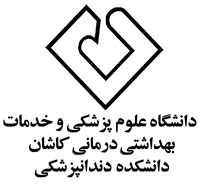 چک لیست تمدید طرح با اعضای هیات علمی دانشکده                           نام و نام خانوادگی: 					تخصص:					طول مدت طرح:		    	تلفن همراه:ارزشیابی عضو هیات علمی جهت تمدید طرحدرصد/تعدادامتیاز از 100توضیحاتارزشیابی عضو هیات علمی جهت تمدید طرحآموزشی1-تکمیل فرم حضور و غیاب کلاسی در طول ترم طبق تقویم آموزشی وزارتارزشیابی عضو هیات علمی جهت تمدید طرحآموزشی2-تکمیل فرم ابلاغ دروس در بازه  زمانی تعیین شده و ارسال به واحد آموزشیارزشیابی عضو هیات علمی جهت تمدید طرحآموزشی3-تدریس استاد طبق طرح درس مربوطه در طول ترم ارزشیابی عضو هیات علمی جهت تمدید طرحآموزشی4-طرح روش های امتحانی و برگزاری امتحانات ارزشیابی عضو هیات علمی جهت تمدید طرحآموزشی5-مشاوره تحصیلی دانشجویان و تکمیل فرم های زونکن استاد مشاورارزشیابی عضو هیات علمی جهت تمدید طرحآموزشی6-شرکت مستمر در شورای آموزشی دانشکده و جلسات گروه های بالینی در طول دوره ی طرحارزشیابی عضو هیات علمی جهت تمدید طرحپژوهشی1-تعداد مقالات پژوهشی (پذیرفته شده –پذیرفته نشده)ارزشیابی عضو هیات علمی جهت تمدید طرحپژوهشی2-تعداد داوری های انجام شده بر روی پایان نامه دانشجویانارزشیابی عضو هیات علمی جهت تمدید طرحپژوهشی3-ارائه مقاله در سمینار ها و همایش های داخلی و خارجیارزشیابی عضو هیات علمی جهت تمدید طرحپژوهشی4-چاپ و انتشار مقالات /کتب علمی و ترجمه کتبارزشیابی عضو هیات علمی جهت تمدید طرحپژوهشی5-رعایت اولویت های پژوهشی و طرح های نوینارزشیابی عضو هیات علمی جهت تمدید طرحپژوهشیشرکت مستمر درجلسات پژوهشی دانشکدهارزشیابی عضو هیات علمی جهت تمدید طرحاجرائی1-میزان فعالیت اجرائی در بخش های بالینی در طول ترمارزشیابی عضو هیات علمی جهت تمدید طرحاجرائی2-میزان حضور و مشارکت در کلینیک کتابچیارزشیابی عضو هیات علمی جهت تمدید طرحاجرائی3-تعداد پست های اخذ شده در دانشکده تا زمان اتمام طرحارزشیابی عضو هیات علمی جهت تمدید طرحاجرائی4-میزان رضایت دانشجویان /ارباب رجوع از عملکرد و رفتار حرفه ای ایشانارزشیابی عضو هیات علمی جهت تمدید طرحتوسعه فردی1-استاد نمونه دانشکدهارزشیابی عضو هیات علمی جهت تمدید طرحتوسعه فردی2-مدیر گروه نمونه دانشکدهارزشیابی عضو هیات علمی جهت تمدید طرحتوسعه فردی3-پژوهشگر برتر دانشگاهارزشیابی عضو هیات علمی جهت تمدید طرحتوسعه فردی4-دندانپزشک نمونه شهرارزشیابی عضو هیات علمی جهت تمدید طرحتوسعه فردی5-رتبه برتر فرهنگی/ورزشی/علمی و .. معاون آموزشی دانشکده :دکتر تقدیسی             معاون پژوهشی دانشکده: دکتر رضایی فر                      مسئول فنی دانشکده:دکتر میرجلیلی                                                                                                                                                                                                       سرپرست دانشکده:دکتر هاشم زاده           معاون آموزشی دانشکده :دکتر تقدیسی             معاون پژوهشی دانشکده: دکتر رضایی فر                      مسئول فنی دانشکده:دکتر میرجلیلی                                                                                                                                                                                                       سرپرست دانشکده:دکتر هاشم زاده           معاون آموزشی دانشکده :دکتر تقدیسی             معاون پژوهشی دانشکده: دکتر رضایی فر                      مسئول فنی دانشکده:دکتر میرجلیلی                                                                                                                                                                                                       سرپرست دانشکده:دکتر هاشم زاده           معاون آموزشی دانشکده :دکتر تقدیسی             معاون پژوهشی دانشکده: دکتر رضایی فر                      مسئول فنی دانشکده:دکتر میرجلیلی                                                                                                                                                                                                       سرپرست دانشکده:دکتر هاشم زاده           معاون آموزشی دانشکده :دکتر تقدیسی             معاون پژوهشی دانشکده: دکتر رضایی فر                      مسئول فنی دانشکده:دکتر میرجلیلی                                                                                                                                                                                                       سرپرست دانشکده:دکتر هاشم زاده          